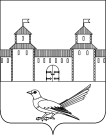 от 25.08.2015г.  № 355-пВ соответствиисо статьями 42, 45, 46Градостроительного кодекса Российской Федерации, со статьей 16 Федерального закона от 06.10.2003 г.  № 131-ФЗ «Об   общих  принципах  организации  местного  самоуправления  в  Российской  Федерации», статьями 32, 35, 40 Устава муниципального образования Сорочинский городской округ Оренбургской области, Положением«О порядкеподготовки и утверждения документациипо планировке территории муниципального образования город Сорочинск  Оренбургской области», утвержденным  решением Сорочинского  городского  Совета муниципального образования  город  Сорочинск Оренбургской области от 27 июня 2014 года №307 и поданным заявлением ООО «Терра» от 31.07.2015г исх. № 3252, вх. № 4224 от 03.08.2015 г. администрация Сорочинского городского округа постановляет: 1.Разработать проект планировки совмещенного с проектом межевания,территории под строительство линейного объекта «Сбор нефти и газа со скважины        № 510 Восточно-Малаховского месторождения» в границах муниципального образования Сорочинский городской округ Оренбургской области.2. Контроль за исполнением настоящего постановления возложить на главного архитектора муниципального образования Сорочинский городской округ Оренбургской области – Крестьянова А. Ф.  3. Постановление вступает в силу со дня его подписания и подлежит официальному опубликованию.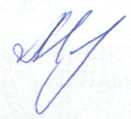 И.о. Главы администрациигорода Сорочинска                                                               Т.П. МелентьеваРазослано: в дело – 2 экз., УАГи КС– 1 экз., прокуратуре – 1 экз., информационный бюллетень – 1 экз.Администрация города Сорочинска Оренбургской областиП О С Т А Н О В Л Е Н И Е«О разработке проекта планировки совмещенного с проектом межевания, территории под строительство линейного объекта: «Сбор нефти и газа со скважины        № 510 Восточно-Малаховского месторождения» в границах муниципального образования Сорочинский городской округ Оренбургской области»